Государственное бюджетное учреждение дополнительного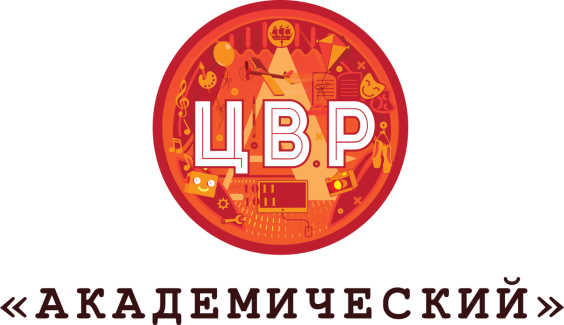 образования Центр внешкольной работы 
с детьми и молодёжьюКалининского района Санкт-Петербурга 
«Академический»Конспект открытого занятияТема занятия: «Украшение новогодней открытки «Символы года восточного календаря в технике квиллинг»Направление деятельности: квиллингВозраст детей: 8-10 летДата проведения: 20.10.2018Аудитория: 2-2ФИО педагога: Воротынцева Татьяна СергеевнаОтдел: отдел техникиСанкт-Петербург2018Цель – закрепить знания и умения украшать открытку в технике квиллинг.ЗадачиОбучающие:повторить базовые формы квиллинга;закрепить умения правильно располагать крупные и мелкие детали на открытке;закрепить умения работать с картой путешествия;повторить правила работы с клеем;закрепить умения следовать заданному алгоритму в процессе практической работы;закреплять умения бережного использования материала;формировать умения следовать устным инструкциям педагога;формировать умения работать в группе и парах.Развивающие:развивать высшие психические корковые функции (память, внимание, мышление, воображение)развивать творческие способности и фантазию у детей;совершенствовать мелкую моторику;развивать глазомер и чувство цвета;развивать коммуникативные навыки детей.Воспитательные:формировать культуру труда и совершенствовать трудовые навыки;воспитывать аккуратность, трудолюбие;воспитывать усидчивость;воспитывать толерантность;воспитывать чувства взаимопомощи и коллективизма;включение учащихся в социальный долгосрочный проект «Шаг навстречу!».Оборудование занятия:Дидактический материал для педагога:Учебные пособия и книги по квиллингу:Учебно-методическое пособие по квиллингу. Автор: Стёпочкина Татьяна Валентиновна, учитель начальных классов, Быструшинская СОШ, ФМАОУ Абатская СОШ №1Методическая разработка занятия в технике квиллинг с применением инновационных технологий «Алые гроздья рябины» Автор: Баронова Любовь Анатольевна, педагог дополнительного образования, МБУДО ЦТО г. Белгород. «Учебно-методические рекомендации по квиллингу» Разработчик: Овсянникова Елена Викторовна, педагог дополнительного образования, МА УДО ГСЮТ 
г. Калининград.Интернет-ресурсы:Легенда «О двенадцати животных восточного календаря» 
[Электронный ресурс] - Режим доступа: https://www.pozitivim.by/pages-view-38.htmlИз истории квиллинга [Электронный ресурс] - Режим доступа: http://www.tvorim-sami.ru/520-kvilling-istoriya-vozniknoveniya.htmlДидактический материал для учащихся:электронная презентация по теме занятия;дидактическое пособие «Часы» (мини-выставка).Материально техническое оснащение занятия:заготовки открыток; крупные и мелкие детали основных форм квиллинга;клей;подложки для работы с клеем;фломастер.П/ДЭтапы занятияВремяПримечаниеП:Д:П:Iэтап - Организационный момент.- Здравствуйте, дети! - Зравствуйте!- Сегодня у нас на занятии присутствуют гости. Поклоном головы поприветствуем гостей справа и слева.(Дети поклоном голова приветствуют гостей занятия)0,5 минСлайд №1(Тема занятия)П:П:П:П:П:П:Д:П:Д:П:П:П:П:Д:II этап - Введение в тему занятия. - Ребята, внимание на экран! Сегодня на занятии мы отправимся в виртуальное путешествие в мир восточного гороскопа и будем украшать новогодние открытки в технике квиллинг животными этого гороскопа. В конце занятия мы оформим мини-выставку на этих часах.  - Эти часы мы подарим на Новый год детям реабилитационного центра, поскольку мы стали участниками долгосрочного социального проекта «Шаг навстречу!»  - Наденьте эти шляпы! (Дети надевают шляпы.) - Вот теперь – вы настоящие путешественники! - Ребята, внимание на экран!  - Перед вами символы восточного календаря. Сейчас я вам покажу легенду об этих символах, а у вас будут 2 задачи: первая - узнать, какое испытание дал животным Император? И вторая задача - сколько животных будут участвовать в состязании?(Педагог включает мультфильм) - Итак, ребята, какое испытание дал животным Император? - Переплыть реку. - Сколько животных будут участвовать в состязании? - 12 животных. - Нам сегодня предстоит узнать, в каком порядке стоят животные в восточном календаре! - Для того чтобы нам узнать, какие животные потерялись, мы создадим исследовательскую группу из двух человек, которые составят карту путешествия и озвучат её. - Поднимите руку, кто изготовлял детали для тигра?(Дети поднимают руки) Первый исследователь ты – Маша.  - Кто изготовлял детали для быка? (Дети отвечают)       И ты, Света! - Исследователи, внимание! Вам нужно будет вписать в карту путешествия трёх потерявшихся животных , а поможет вам в работе ноутбук. На работу вам дается всего1,5 минуты.- Ребята, в этом путешествии вы должны показать то, чему научились на предыдущих занятиях.- Внимание на экран! На экране вы видите таблицу всех основных базовых форм квиллинга, которые мы сегодня используем в наших работах.Давайте вспомним, какие основные базовые формы в технике квиллинг вы знаете? - Тугая спираль, свободная спираль, капля, изогнутая капля.(По поднятой руке дети дают ответ.) -- Давайте посмотрим, какая карта путешествия получилась у исследователей. Маша, назови, пожалуйста, по-порядку, каких животных, вы вписали?(Ребёнок называет )- Спасибо! Молодцы!3 мин34 секСлайд №1(Тема занятия)Слайд №2(реабилитационный центр)Слайд №3СимволывосточногокалендаряСлайд №4На экране мультфильм «Животные восточного календаря»На экране круг с тремя удалёнными животыми.(Дети начинают работать на ноутбуке и составляют карту путешествия)На экране поочерёдно появляются основные базовые формы, с названиями.На экране таблица базовых форм квиллинга.На экране поочерёдно появляются животные: крыса, собака, кабан в круге восточного гороскопа. III этап - Планирование практической работы. 5 минП:П:П:П:П:П: - Приступаем к планированию практической работы. - Перед вами на столах лежат заготовки к открыткам. - Выполнять работу вы будете по следующему алгоритму! Внимание на экран!- Маша, прочитай первый шаг! - I шаг. Приклеить голову животного. - Даша - второй шаг! - II шаг. Приклеить мелкие детали к голове. - Назовите эти детали. - Глазки, ушки, носик. - Эти детали лежат в маленьких коробочках. - Нина, прочитай третий шаг. - III шаг. Подписать открытку. - Алгоритм работы будет перед вами на экране.Слайд Алгоритм работы «Украшение открытки» (На экране поочерёдно возникают шаги алгоритма)СлайдАлгоритм работы «Украшение открытки» (3 шага)П:П:П:П:П:П:П:П:П:П:П:П:П:П:П:П:П:П:П:П:П:П:П:Д:П:П:П:Д:П:П:IV этап - Практическая работа. - Приступаем к практической работе. Пока вы работаете, я вам расскажу легенду про животных восточного гороскопа дальше. - Вы помните, что на зов Императора откликнулись только двенадцать животных. Чтобы попасть в восточный гороскоп, нужно было переплыть широкую реку, поэтому Император предложил устроить соревнования, кто приплывет первым – получит первый год, кто вторым – второй и так далее.Конечно же, первым приплыл могучий Бык. Но когда он отряхивался, чтобы предстать перед Императором в подобающем виде, он тряхнул хвостом, и с хвоста, прямо к ногам Императора, слетела Крыса! Она еще на том берегу прицепилась к Быку, а когда он приплыл, больно укусила его за хвост. Так Крыса стала первым из двенадцати животных, а Бык только вторым! Чуть - чуть отстал от Быка Тигр, которому достался третий год. Четвёртым прибежал кролик, пятый был Дракон, шестой приползла Змея, седьмой — Лошадь, восьмая была Коза, девятой в очереди стала Обезьяна. Почему прыткая обезьяна пришла так поздно, вы узнаете после физмультминутки. Ребята, оторвитесь на минутку от работы! - Ребята, снимите шляпы, положите на стол. - Ребята, встаньте, задвиньте стулья, сделайте ровную линию, чтобы между вами было ровное расстояние.- - Внимание на экран!V этап – Физкультминутка. (Релаксация) - Молодцы! Вернитесь на свои места. Наденьте шляпы. Продолжаем работу! - Ребята, как вы думаете, почему прыткая Обезьяна прибежала почти последняя?(Ответы детей). - Она просто не хотела рисковать и внимательно присматривалась, наблюдая за пловцами. Лишь убедившись в безопасности мероприятия, она вошла в воду.Десятым прилетел Петух. Одиннадцатой прибежала Собака. И, наконец, последним появился Кабан. Став владельцем целого года, животное передало ему свои типичные черты. Что же касается человека, то теперь, в зависимости от того, в каком году он родился, можно было определить его характер и судьбу. Вот так заканчивается эта легенда. - Ребята, сейчас вы будете работать в парах. Давайте придумаем добрые, тёплые пожелания детям реабилитационного центра и по очереди запишем их в открытки.  - Открытку будете подписывать, работая в паре. По парам вы уже разбиты, поскольку сидите рядом друг с другом. - Сначала каждый из вас вписывает своё пожелание и передаёт открытку соседу в паре. (Дети подписывают открытки). - Маша, прочитай, что вы с Настей пожелали? - А вы, что пожелали? - Молодцы!VI этап – Подведение итога занятияРефлексия - Что нового вы узнали на занятии?(Ответы детей)Мини-выставка - Дети посмотрите, какие красивые часы нам предстоит украсить нашими открытками. Эти часы помогали делать плотнику дети из творческого объединения «Левша» - На что похожи часы?(Ответы детей.) - Правильно, часы похожи на восточный календарь.- Сейчас вы должны будете развесить ваши открытки на часах в той последовательности, в которой идут животные в восточном гороскопе. - Запомните, под какой цифрой находится животное, и повесьте на часы.(Дети выполняют задание)(Во время оформления мини-выставки педагог говорит) - Ребята, вы сегодня стали участниками социального долгосрочного проекта «Шаг навстречу!» и мини-выставку мы проводим на необычных часах – это наш с вами подарок реабилитационному центру.- Ребята, вернитесь на свои места. Перед Вами лежат карточки с поросятами. Поднимите весёлого поросёнка, если сегодняшнее занятие вам понравилось. 18 мин1 мин2 минСлайд с музыкой «Танец с веерами»Слайд «Восточный гороскоп с римскими цифрами»Сетка с дидактическим пособием «Часы»П:VII этап - Организационный конец занятия- Ребята, вы сегодня все - молодцы, хорошо работали. Спасибо! Можете идти отдыхать!(Выход детей из аудитории)0,5 мин